Your AddressDate Receiver’s AddressDear ____ (Name of your Husband),You are the best gift I can get. Thank you for being a great husband and the greatest dad. I find peace in the fact that I am secure in your love and you will always protect me. Thank you for telling me that I am beautiful and appreciating me for all the small and big things. Today, I want to appreciate you for all the things you do for me and our kids. I know our kids have a great man to look up to and learn from. You are an over- achiever dad. From assisting me in preparing the food to helping me get the kids ready, you do it all. I can’t thank you enough for taking up so many roles in your life. I love you more than you know. Yours Lovingly,______ (Sender’s Name)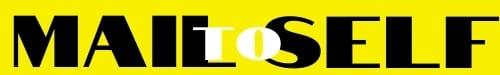 